MAŠNI NAMENI župnij PZD / od 14. julija do 21. julija 2019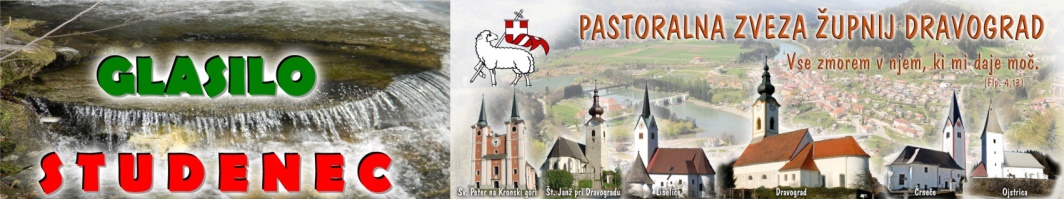  V tem tednu bodo večerne maše v ponedeljek, torek, sredo in četrtek pri Sv. Križu zaradi oratorija (glej razpored). V petek zvečer pa že v farni cerkvi.   PRIJATELJI – Na bojišču si vojak z daljnogledom ogleduje okolico in zavpije: »Vodnik! Približujejo se nam vojaki s tanki!« »So prijatelji ali sovražniki?« »Verjetno so prijatelji, ker vozijo tako skupaj!«                                            14. julij 2019                                                               Številka 28 / 2019             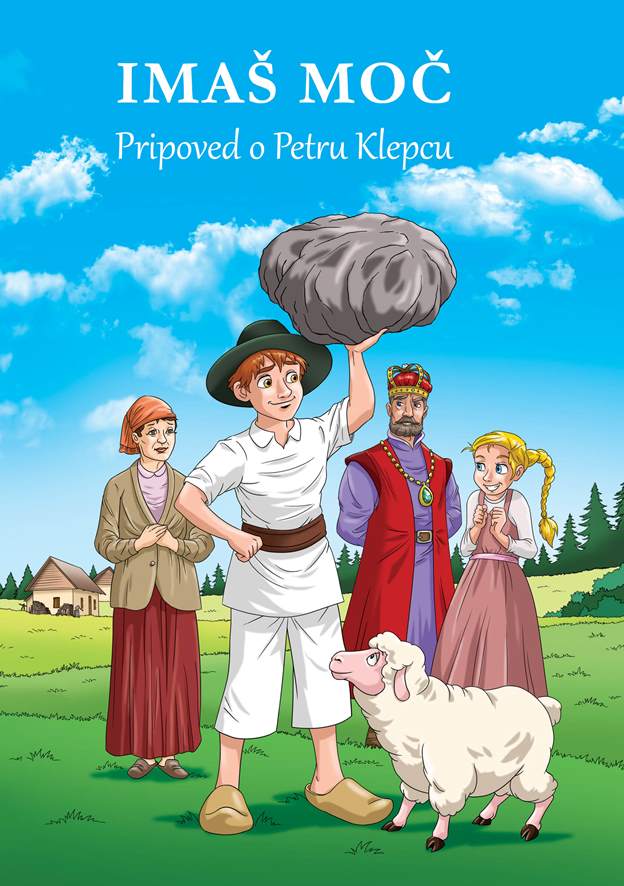 POLETNI ORATORIJ bo v Dravogradu potekal od 15. do 19. julija 2019 Osrednji lik bo Peter Klepec, znani literarni junak, ki je na videz majhen in slaboten, a v sebi skriva neizmerno moč. Vrednote, po katerih živi, so temeljne krščanske vrednote: odpuščanje, zaupanje, vera, ljubezen, delo, pomoč bližnjemu. Drugi pastirji ga najprej zaničujejo in izkoriščajo, a ko mu Bog nakloni čudežno moč, se ga bojijo. Toda Peter Klepec jim odpusti in se odloči svojo moč uporabiti za dobro, kar mu odpira pot k novim dogodivščinam. Prosimo za kakšne sladke dobrote, sokove…pomoč!!------------------------------------------------------------------------------------------------------------------Prihodnja nedelja, 21. julija je tudi Krištofova nedelja, zato bo na koncu svete maše blagoslov vozil in priložnost, za darovanje svojega daru za srečno prevožene kilometre. Zbrani darovi gredo za nakup vozil za naše misijonarje. Vsem darovalcem že vnaprej iskrena hvala in Bog Vam povrni. 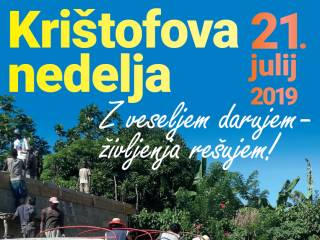 --------------------------------------------------Slovesno bo 21.7. 2019 tudi na lepi nedelji pri Sv.Magdaleni na Vratih, kjer bomo blagoslovili obnovljena stranska oltarja. Cerkev je bila v zadnjem tednu tudi pobeljena. Hvala ključarjema Francu in Danici za ves trud in dobro delo, ki sta ga opravila s to obnovo.Vabljeni k lepemu praznovanju k Magdaleni ob 11.00 uri!-------------------------------------------------------------------------------------------------------------- Vsem, ki se tem času odpravljate na počitnice, na dopust, želim prijeten oddih, srečno pot in srečno vrnitev nazaj domov.MAŠNI NAMENI župnij PZD / od 14. julija do 21. julija 2019 V tem tednu bodo večerne maše v ponedeljek, torek, sredo in četrtek pri Sv. Križu zaradi oratorija (glej razpored). V petek zvečer pa že v farni cerkvi.   PRIJATELJI – Na bojišču si vojak z daljnogledom ogleduje okolico in zavpije: »Vodnik! Približujejo se nam vojaki s tanki!« »So prijatelji ali sovražniki?« »Verjetno so prijatelji, ker vozijo tako skupaj!«                                            14. julij 2019                                                               Številka 28 / 2019             POLETNI ORATORIJ bo v Dravogradu potekal od 15. do 19. julija 2019 Osrednji lik bo Peter Klepec, znani literarni junak, ki je na videz majhen in slaboten, a v sebi skriva neizmerno moč. Vrednote, po katerih živi, so temeljne krščanske vrednote: odpuščanje, zaupanje, vera, ljubezen, delo, pomoč bližnjemu. Drugi pastirji ga najprej zaničujejo in izkoriščajo, a ko mu Bog nakloni čudežno moč, se ga bojijo. Toda Peter Klepec jim odpusti in se odloči svojo moč uporabiti za dobro, kar mu odpira pot k novim dogodivščinam. Prosimo za kakšne sladke dobrote, sokove…pomoč!!------------------------------------------------------------------------------------------------------------------Prihodnja nedelja, 21. julija je tudi Krištofova nedelja, zato bo na koncu svete maše blagoslov vozil in priložnost, za darovanje svojega daru za srečno prevožene kilometre. Zbrani darovi gredo za nakup vozil za naše misijonarje. Vsem darovalcem že vnaprej iskrena hvala in Bog Vam povrni. --------------------------------------------------Slovesno bo 21.7. 2019 tudi na lepi nedelji pri Sv.Magdaleni na Vratih, kjer bomo blagoslovili obnovljena stranska oltarja. Cerkev je bila v zadnjem tednu tudi pobeljena. Hvala ključarjema Francu in Danici za ves trud in dobro delo, ki sta ga opravila s to obnovo.Vabljeni k lepemu praznovanju k Magdaleni ob 11.00 uri!-------------------------------------------------------------------------------------------------------------- Vsem, ki se tem času odpravljate na počitnice, na dopust, želim prijeten oddih, srečno pot in srečno vrnitev nazaj domov.15.NEDELJA MED LETOM 14.julij8.008.009.309.3011.0011.00Lepa nedelja pri Sv. Urbanu na KošenjakuŠP – † ENOHATOVIČ – † MAKS KOTNIK    ŠT – † PETER ČREŠNIK in OŠLOVNIKOVI  D – † ŠKRATEKOVI Sv. Urban – † bratje in sestre ter rajni SOR. ŠTAFUNKO     L – †  IVAN PRILASNIK in pri hiši pomrli     Ponedeljek15. julijBonaventura  16.018.30DSČ – † VINKO RAPUC      Sv.Križ – NA DOBER NAMEN    Torek16. julijKarmelska Mati božja17.0018.0018.30E – † ZVONKA KOMPARE Č – † MARICA KUMPUŠ                         Sv.Križ – † ADOLF HANJŽE    Sreda17. julij Aleš, spokor.18.0018.30 Č – † ALEŠ in BERTA PLANTEU in rajni KAUFMANOVI              Sv.Križ – + DOMINIK MAGER – 13.obl./za zdravje otroka    Četrtek18. julij 17.0019.0019.00D – razgovor za krst (starši+botri)Sv.Križ – † sor. DOLINŠEK  L – † ZORA DROFENIKPetek19. julij  18.0018.30Č– † ŠIMI ŠTERN                D – † ZORAN KRAJNIK – 6.obl. in ZDENKOSobota20. julijMarjeta, muč.10.0015.0018.30Č – † GABROVČEVI in DOBROVNIKOVI – krst Eli ŠT – zlata poroka z mašo - zakonca VIŠNER D – večerna nedeljska maša: † MARIJA SKRUBE                                                           16.NEDELJA MED LETOM 21. julij8.008.009.00 !9.3010.1511.00Krištofova nedelja – blagoslov avtomobilov in prevoznih sredstevŠT – †  MARINA in rajni ŽUMPROVI        † IVAN PRIKERŽNIK – 10.obl. in sin VINKOČ – † MARJETA ČERU – 2.obl. !! D – † družina ČRNOGLAV in starši ŠP – † ŠTEFAN GERHOLD in sin ŠTEFAN         † MILKA VRHOVNIKL – šmarjetna lepa nedelja: † FRANC KOTNIK in ZALESNIKOVI      Magdalena: lepa nedelja in blagoslov dveh obnovljenih oltarjev:                                           † IVAN KOBOLT 15.NEDELJA MED LETOM 14.julij8.008.009.309.3011.0011.00Lepa nedelja pri Sv. Urbanu na KošenjakuŠP – † ENOHATOVIČ – † MAKS KOTNIK    ŠT – † PETER ČREŠNIK in OŠLOVNIKOVI  D – † ŠKRATEKOVI Sv. Urban – † bratje in sestre ter rajni SOR. ŠTAFUNKO     L – †  IVAN PRILASNIK in pri hiši pomrli     Ponedeljek15. julijBonaventura  16.018.30DSČ – † VINKO RAPUC      Sv.Križ – NA DOBER NAMEN    Torek16. julijKarmelska Mati božja17.0018.0018.30E – † ZVONKA KOMPARE Č – † MARICA KUMPUŠ                         Sv.Križ – † ADOLF HANJŽE    Sreda17. julij Aleš, spokor.18.0018.30 Č – † ALEŠ in BERTA PLANTEU in rajni KAUFMANOVI              Sv.Križ – † DOMINIK MAGER – 13.obl./za zdravje otroka       Četrtek18. julij 17.0019.0019.00D – razgovor za krst (starši+botri)Sv.Križ – † sor. DOLINŠEK  L – † ZORA DROFENIKPetek19. julij  18.0018.30Č– † ŠIMI ŠTERN                D – † ZORAN KRAJNIK – 6.obl. in ZDENKOSobota20. julijMarjeta, muč.10.0015.0018.30Č – † GABROVČEVI in DOBROVNIKOVI – krst Eli ŠT – zlata poroka z mašo - zakonca VIŠNER D – večerna nedeljska maša: † MARIJA SKRUBE                                                           16.NEDELJA MED LETOM 21. julij8.008.009.00 !9.3010.1511.00Krištofova nedelja – blagoslov avtomobilov in prevoznih sredstevŠT – †  MARINA in rajni ŽUMPROVI        † IVAN PRIKERŽNIK – 10.obl. in sin VINKOČ – † MARJETA ČERU – 2.obl. !! D – † družina ČRNOGLAV in starši ŠP – † ŠTEFAN GERHOLD in sin ŠTEFAN         † MILKA VRHOVNIKL – šmarjetna lepa nedelja: † FRANC KOTNIK in ZALESNIKOVI      Magdalena: lepa nedelja in blagoslov dveh obnovljenih oltarjev:                                           † IVAN KOBOLT 